Ballot paper templateUse this template to make your ballot papers for the Hold a referendum classroom activity. You may like to print them on coloured paper—red, blue and yellow—for the different groups.Commonwealth of AustraliaParliamentary Education OfficeBALLOT
PAPERState or TerritoryReferendum on an idea to change the ConstitutionDIRECTIONS TO VOTERWrite “YES” or “NO” in the space provided.A PROPOSED LAW: 
To change the Constitution to
.Do you agree with this proposed change?WRITE “YES” OR “NO”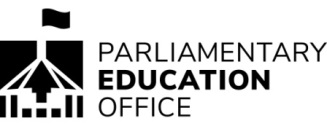 Commonwealth of AustraliaParliamentary Education OfficeBALLOT
PAPERState or TerritoryReferendum on an idea to change the ConstitutionDIRECTIONS TO VOTERWrite “YES” or “NO” in the space provided.A PROPOSED LAW: 
To change the Constitution to
.Do you agree with this proposed change?WRITE “YES” OR “NO”Commonwealth of AustraliaParliamentary Education OfficeBALLOT
PAPERState or TerritoryReferendum on an idea to change the ConstitutionDIRECTIONS TO VOTERWrite “YES” or “NO” in the space provided.A PROPOSED LAW: 
To change the Constitution to
.Do you agree with this proposed change?WRITE “YES” OR “NO”